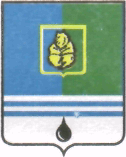 ПОСТАНОВЛЕНИЕАДМИНИСТРАЦИИ ГОРОДА КОГАЛЫМАХанты-Мансийского автономного округа - ЮгрыО внесении измененияв постановление Администрациигорода Когалыма от 04.08.2016 №2051 В соответствии с постановлением Администрации города Когалыма          от 11.10.2013 №2901 «Об утверждении муниципальной программы «Содействие занятости населения города Когалыма», постановлением Администрации города Когалыма от 04.05.2016 №1201 «Об утверждении порядка разработки, утверждения и применения стандартов качества муниципальных услуг (работ)», Уставом города Когалыма, в целях повышения качества оказания муниципальных услуг в сфере работы с молодёжью города Когалыма:В постановление  Администрации города Когалыма от  04.08.2016 № 2051 «Об утверждении стандарта качества предоставления муниципальной  услуги «Организация временного трудоустройства» (далее – Постановление) внести следующее изменение:1.1. по тексту Постановления и приложений к нему слова «Организация временного трудоустройства» заменить словами  «Оказание содействия молодежи в вопросах трудоустройства, социальной реабилитации, трудоустройство несовершеннолетних граждан» в соответствующих падежах.2. Управлению культуры, спорта и молодёжной политики Администрации города Когалыма (Л.А.Юрьева) направить в юридическое управление Администрации города Когалыма текст постановления, его реквизиты, сведения об источнике официального опубликования в порядке и сроки, предусмотренные распоряжением Администрации города Когалыма            от 19.06.2013 №149-р «О мерах по формированию регистра муниципальных нормативных правовых актов Ханты-Мансийского автономного                  округа – Югры» для дальнейшего направления в Управление государственной регистрации нормативных правовых актов Аппарата Губернатора Ханты-Мансийского автономного округа – Югры.3. Настоящее постановление вступает в силу с 01.01.2018г.4. Опубликовать настоящее постановление в газете «Когалымский вестник» и разместить на официальном сайте Администрации города Когалыма в информационной сети «Интернет» (www.admkogalym.ru).5. Контроль за исполнением постановления возложить на заместителя главы города Когалыма О.В.Мартынову.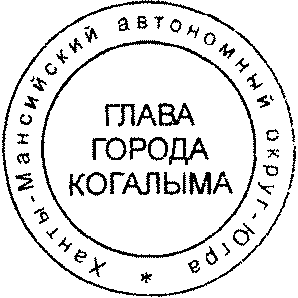 Глава города Когалыма						Н.Н.ПальчиковСогласовано:зам. главы г.Когалыма				О.В.Мартыновапредседатель КФ				М.Г.Рыбачокначальник ЮУ					В.В.Генов начальник УКСиМП				Л.А.Юрьеваначальник УЭ					Е.Г.ЗагорскаяПодготовлено: спец.-эксперт отдела МП УКСиМП		А.И.МартыноваРазослать: О.В.Мартыновой, УКСиМП, ЮУ, МБУ «МКЦ «Феникс», газета «Когалымский вестник», прокуратура.От  «13»ноября2017г. № 2333